Stempel- und gebührenfrei gemäß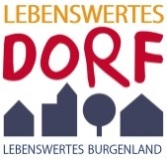 den landesrechtlichen VorschriftenBGLD. DORFERNEUErUNGFÖRDERUNGSANTRAG(Stand  01.07.2016)für die Gewährung eines Förderungsbeitrages gemäß den burgenländischen 
„Dorferneuerungsrichtlinien 2015“, LABL 326/2015An dasAmt der Burgenländischen LandesregierungAbteilung 4Hauptreferat Ländliche EntwicklungReferat DorfentwicklungEuropaplatz 17000  Eisenstadt	………..……………… am ……………..……..Förderungswerber/inDer/Die Förderungswerber/in ist vorsteuerabzugsberechtigt:Ja:		Nein:	Gegenstand der FörderungDer/Die unter Punkt 1 angeführte Förderungswerbende beantragt gemäß den 
„Dorferneuerungsrichtlinien 2015“, LABL 326/2015, für nachstehend angeführtes 
Projekt eine Förderung seitens des Landes Burgenland:2.1	Umfassendes Dorferneuerungsleitbild oder Regionalleitbild (Lokale Agenda 21 Prozess - LA 21)	Phase 1: Informations-/Vorbereitungsphase	Phase 2: Prozessphase – Leitbilderstellung oder Evaluierung2.2	Umfassender Dorferneuerungsplan, Studie, Analyse oder Konzept 	Phase 3: Erstellung eines Dorferneuerungsplanes (bei Durchführung der Phase 1 + 2 nicht erforderlich)	   oder	einer Studie, einer Analyse oder eines Konzeptes			zum Thema: ………………………………………………………….2.3	Umsetzung von Projekten, Vorhaben oder Maßnahmen Phase 4: Einzelprojekt Kurzbezeichnung Projekt: ………………………………..…………………...	Maßnahmen zur Ortskernbelebung 	Soziale und kulturelle Maßnahmen 	Maßnahmenbereich dörfliche Identität 	Revitalisierung wertvoller Gebäude 	Maßnahmenbereich Infrastruktureinrichtungen / Basisdienstleistungen	Maßnahmen der Ortsbildgestaltung und des öffentlichen Raumes	Sonderprojekt (zB. Mikro-ÖV, WLAN,…): ………………………………..…3.	Angaben zum ProjektGrundsatz-Beschluss des zuständigen Gremiums Gemeinderates         Vereinsvorstandes         anderes: ……………….vom ………………….. betreffend eines	umfassenden Dorferneuerungsleitbildes – LA 21	Dorferneuerungsplanes, einer Evaluierung oder Studie, Analyse, Konzept	Einzelprojektes3.2	Falls Förderungswerbende nicht die Gemeinde ist3.2.1. Zugehörigkeit bei Sportvereinen:	Dachverband (z.B. ASKÖ, ASVÖ, UNION) ………………………	Fachverband (z.B. Bgld. Fußballverband) ……………………….3.2.2. Eine Unterstützungserklärung der Gemeinde	liegt vor                             	liegt nicht vor.Das Ansuchen der/des Förderungswerbenden ist vor Einreichung dem(r)
Bürgermeister(in) zur schriftlichen Stellungnahme vorzulegen, die sodann lautet:3.3	Ausführlicher Finanzierungsplan und Projektbeschreibung3.3.1 Finanzierungsplan					Die angeführten Kosten sind  brutto  /   nettoVoraussichtliche Gesamtkosten		€ …………………………..Eigenmittel  (bar)		€ …………………………..Eigenleistung (mit Nachweis)		€ …………………………..Kredite / Darlehen	€ …………………………..sonstige Förderung (z.B. Dachverband)		€ …………………………..wenn ja, wo beantragt? ……………………sonstige öffentliche Mittel		€ …………………………..wenn ja, wo beantragt? ……………………beantragte Förderung Dorferneuerung		€ …………………………..Gesamtinvestitionskosten	€ …………………………..	Sonstige Anmerkungen zur Projektfinanzierung:…………………………………………………………………………………………3.3.2 Projektbeschreibung (Einzelprojekt, Sonderprojekt)Maßnahmen haben auf einem entsprechenden Dorferneuerungsleitbild zu basieren. Sofern ein solches noch nicht vorliegt, ist der Prozess zur Erstellung eines Dorferneuerungsleitbildes parallel einzuleiten und das Projekt in das zu erarbeitende Dorferneuerungsleitbild aufzunehmen. Durchführung und Kosten4.1	Zeitplan (Planung und Realisierung)Voraussichtlicher Baubeginn (Monat/Jahr): ………………………………….….Voraussichtlicher Fertigstellungstermin(Monat/Jahr): ………………………….4.2	Kosten 	4.2.1 Umfassendes Dorferneuerungsleitbild oder Regionalleitbild (LA 21)	Phase 1: Informations-/Vorbereitungsphase			(mit externem/r Prozessbegleiter/in)lt. Anbot Firma ……………… brutto € ……………… netto € ………………	Phase 2: Prozessphase – Leitbilderstellung oder Evaluierung			(mit externem/r Prozessbegleiter/in)lt. Anbot Firma ……………… brutto € ……………… netto € ………………4.2.2 Umfassender Dorferneuerungsplan, Studie, Analyse oder Konzept	Phase 3: Erstellung eines Dorferneuerungsplanes lt. Anbot Firma ……………… brutto € ……………… netto € ………………	Studie, Analyse oder Konzept zur Dorferneuerunglt. Anbot Firma ……………… brutto € ……………… netto € ………………4.2.3 Umsetzung von Projekten, Vorhaben oder Maßnahmen 	Phase 4: Einzelprojekt (Planung, Ausschreibung, Projektrealisierung)Planungskosten (ohne örtl. Bauaufsicht, Baukoordination, etc.)lt. Anbot Firma …………….  brutto € ……………… netto € ………………Realisierungskostenlt. Anbote der Firmen	        brutto € ……………… netto € ………………Summe a) + b)		        brutto € ……………… netto €………………UnterschriftenDer/Die unter Pkt. 1 angeführte Förderungswerbende bestätigt mit seiner/ihrer Unterschrift, dass die burgenländischen „Dorferneuerungsrichtlinien 2015“, 
LABL 325/2015, eingehalten werden und dass die Auftragsvergabe dem zum Zeitpunkt der Antragstellung geltenden Bundesvergabegesetz (BVergG) und den anschließenden Verordnungen entspricht und nimmt zur Kenntnis, dass grundsätzlich kein Rechtsanspruch auf Förderung besteht. Alle Angaben wurden richtig und vollständig gemacht, unrichtige oder unvollständige Angaben können zum Verlust der Förderung führen.Der/Die unter Pkt. 1 angeführte Förderungswerbende verpflichtet sich, den umfassenden Dorferneuerungsprozess im Sinn der Lokalen Agenda 21 bestmöglich zu unterstützen, aktiv daran mitzuwirken, sowie im Rahmen seiner Zuständigkeiten die Ergebnisse zur Kenntnis zu nehmen und in entsprechender Form in Entscheidungsfindungsprozesse einfließen zu lassen............................................................................................…	……………………………..                 Ort, Datum	Unterschrift Förderungswerbende                                                                                                     StampiglieBeilagen anführen:..........................................................…	……………………………............................................................…	……………………………............................................................…	……………………………............................................................…	……………………………............................................................…	……………………………..Förderungswerber/inz.B. Gemeinde, VereinAnschriftTelefon:Fax:E-Mail:Bankverbindung: